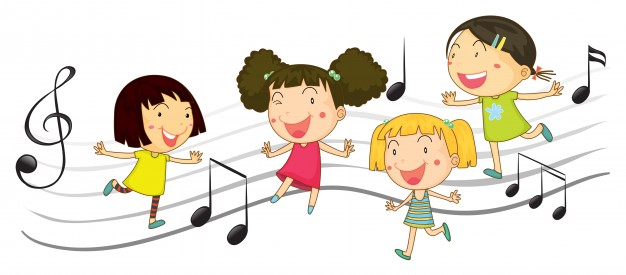 Witajcie moi drodzy.Dzisiaj zaczynamy tydzień muzyczny!Zanim rozpoczniemy zajęcie wykonaj grzechotkę z pustej butelki po napojach, ryżu, grochu lub kaszy.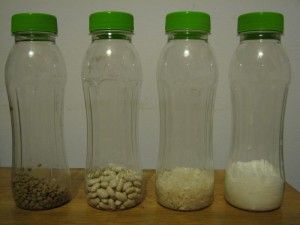 - Uderzaj rytmicznie grzechotką o dłonie.- Połóż grzechotkę na podłodze – przeskocz kilkakrotnie przez instrument.- Posłuchaj muzyki. Tańcz z grzechotką.https://www.youtube.com/watch?v=Z3vCFpsz37EPomysłowy Dobromir zaprasza Cię na „Muzyczne popołudnie”:https://www.youtube.com/watch?v=ulUMGsqMELABaw się podczas tańca „Zygzak”:https://www.youtube.com/watch?v=gO2gp87cjZAWykonaj zadanie: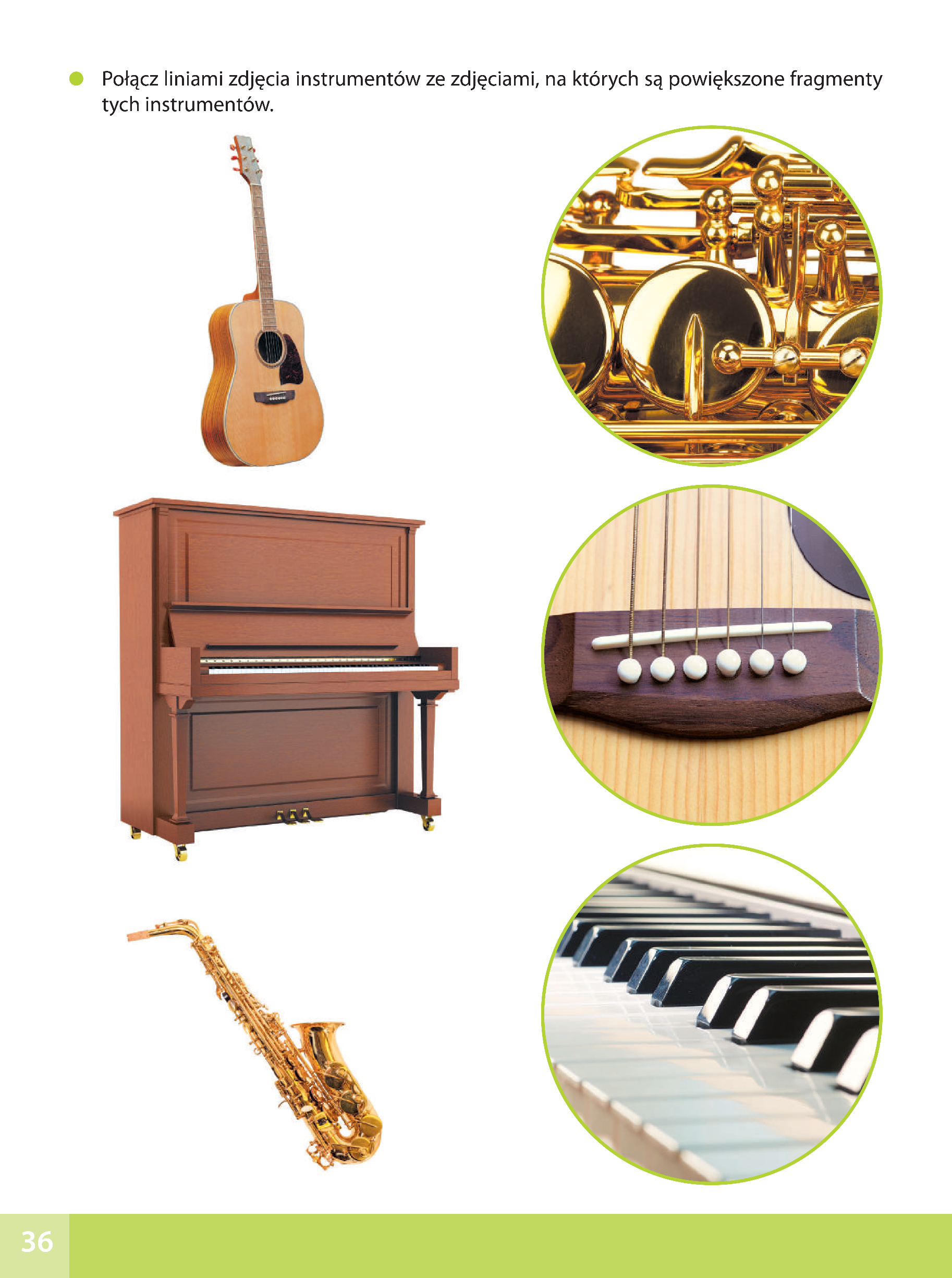 